ANKIETA DO SZYBKIEJ WYCENY USŁUGI POZYSKANIA SUBWENCJI PFR 2.0 Wszelkie otrzymane od Państwa dane traktować będziemy jako poufne i w sytuacji, gdy nie dojdzie do realizacji zlecenia Ankieta i zawarte w niej dane zostaną trwale usunięte. Pytania dotyczące możliwych form współpracy (proszę zaznaczyć odpowiednie punkty)Których naszych rozwiązań ma dotyczyć wycena: Kompleksowa pomoc w pozyskaniu i rozliczeniu Subwencji PFR 2.0 Skonsultowanie zdalne z naszymi ekspertami pojedynczej sprawy lub problemu dotyczącego Subwencji PFR 2.0  Opis potrzeby lub pytanie: ……………………………………………………………………………………………………………………Czy chcą Państwo skorzystać z naszej usługi rozliczenia subwencji PFR 1.0 pobranej w sezonie wiosna/lato 2020 (Tarcza Finansowa PFR 1.0)  Tak, prosimy o przesłanie oferty                   NieCzy chcą Państwo skorzystać ze stałego dopasowanego do potrzeb Państwa firmy - monitorowania przysługujących Państwa firmie wszelkich dostępnych subwencji, dotacji płynnościowych i inwestycyjnych, preferencyjnych pożyczek i ulg? – usługa SKANER KORZYŚCI PREMIUM – cena od 119 zł netto/miesięcznie. Tak, prosimy o przesłanie oferty                  Nie Wypełnione ankiety prosimy przesłać na adres biuro@doradcy365.plW razie pytań prosimy o kontakt telefoniczny pod nr 500 181 151 lub 535 686 068 lub 695 264 400
 www.doradcy365.pl Dane podstawoweDane podstawoweDane podstawoweData wypełnienia ankiety:Data wypełnienia ankiety:.............................................Nazwa firmy:Nazwa firmy:.............................................NIP:NIP:.............................................Imię i nazwisko i pełniona w firmie funkcja osoby do kontaktu:Imię i nazwisko i pełniona w firmie funkcja osoby do kontaktu:.............................................Nr telefonu osoby do kontaktu:Nr telefonu osoby do kontaktu:.............................................E-mail kontaktowy:E-mail kontaktowy:.............................................Czy prowadzili Państwo w dniach 31.12.2019 oraz 01.11.2020 oraz na dzień złożenia wniosku działalność gospodarczą pod co najmniej jednym kodem PKD z poniższej listy.Nie musi być to ten sam kod PKD we wszystkich okresach, 
ani nie musi być on kodem głównym/przeważającym, jednak powinni Państwo generować min. 30% przychodu w ramach wskazanego kodu.17.29.Z - Produkcja pozostałych wyrobów z papieru i tektury;18.12.Z - Pozostałe drukowanie;18.13.Z - Działalność usługowa związana z przygotowywaniem do druku;18.14.Z - Introligatorstwo i podobne usługi;46.42.Z - Sprzedaż hurtowa odzieży i obuwia;47.71.Z - Sprzedaż detaliczna odzieży prowadzona w wyspecjalizowanych sklepach; 47.72.Z - Sprzedaż detaliczna obuwia i wyrobów skórzanych prowadzona w wyspecjalizowanych sklepach;47.76.Z - Sprzedaż detaliczna kwiatów, roślin, nasion, nawozów, żywych zwierząt domowych, karmy dla zwierząt domowych prowadzona w wyspecjalizowanych sklepach;47.81.Z - Sprzedaż detaliczna żywności, napojów i wyrobów tytoniowych prowadzona na straganach i targowiskach; 47.82.Z - Sprzedaż detaliczna wyrobów tekstylnych, odzieży i obuwia prowadzona na straganach i targowiskach; 47.89.Z - Sprzedaż detaliczna pozostałych wyrobów prowadzona na straganach i targowiskach; 49.39.Z - Pozostały transport lądowy pasażerski, gdzie indziej niesklasyfikowany;56.21.Z - Przygotowywanie i dostarczanie żywności dla odbiorców zewnętrznych (katering);55.10.Z - Hotele i podobne obiekty zakwaterowania; 55.20.Z - Obiekty noclegowe turystyczne i miejsca krótkotrwałego zakwaterowania; 56.10.A - Restauracje i inne stałe placówki gastronomiczne; 56.10.B - Ruchome placówki gastronomiczne; 56.29.Z - Pozostała usługowa działalność gastronomiczna; 56.30.Z - Przygotowywanie i podawanie napojów; 59.11.Z - Działalność związana z produkcją filmów, nagrań wideo i programów telewizyjnych; 59.12.Z - Działalność postprodukcyjna związana z filmami, nagraniami wideo i programami telewizyjnymi;59.13.Z - Działalność związana z dystrybucją filmów, nagrań wideo i programów telewizyjnych;59.14.Z - Działalność związana z projekcją filmów; 59.20.Z - Działalność w zakresie nagrań dźwiękowych i muzycznych;73.11.Z - Działalność agencji reklamowych;74.20.Z - Działalność fotograficzna; 77.21.Z - Wypożyczanie i dzierżawa sprzętu rekreacyjnego i sportowego;79.11.A - Działalność agentów turystycznych; 79.12.Z - Działalność organizatorów turystyki;79.11.B - Działalność pośredników turystycznych; 79.90.A - Działalność pilotów wycieczek i przewodników turystycznych; 79.90.B - Działalność w zakresie informacji turystycznej; 79.90.C - Pozostała działalność usługowa w zakresie rezerwacji, gdzie indziej niesklasyfikowana; 82.30.Z - Działalność związana z organizacją targów, wystaw i kongresów; 85.51.Z - Pozaszkolne formy edukacji sportowej oraz zajęć sportowych i rekreacyjnych; 85.52.Z - Pozaszkolne formy edukacji artystycznej;85.59.A - Nauka języków obcych;85.59.B - Pozostałe pozaszkolne formy edukacji, gdzie indziej niesklasyfikowane;86.90.A - Działalność fizjoterapeutyczna; 86.90.D - Działalność paramedyczna; 90.01.Z - Działalność związana z wystawianiem przedstawień artystycznych- zespół muzyczny; 90.02.Z - Działalność wspomagająca wystawianie przedstawień artystycznych; 90.04.Z - Działalność obiektów kulturalnych; 91.02.Z - Działalność muzeów;93.11.Z - Działalność obiektów sportowych; 93.12.Z - Działalność klubów sportowych;93.13.Z - Działalność obiektów służących poprawie kondycji fizycznej; 93.19.Z - Pozostała działalność związana ze sportem; 93.21.Z - Działalność wesołych miasteczek i parków rozrywki; 93.29.A - Działalność pokojów zagadek, domów strachu, miejsc do tańczenia i w zakresie innych form rozrywki lub rekreacji organizowanych w pomieszczeniach lub w innych miejscach o zamkniętej przestrzeni; 93.29.B - Pozostała działalność rozrywkowa i rekreacyjna, gdzie indziej niesklasyfikowana; 93.29.Z - Pozostała działalność rozrywkowa i rekreacyjna; 96.01.Z - Pranie i czyszczenie wyrobów włókienniczych i futrzarskich;96.04.Z - Działalność usługowa związana z poprawą kondycji fizycznej.Czy prowadzili Państwo w dniach 31.12.2019 oraz 01.11.2020 oraz na dzień złożenia wniosku działalność gospodarczą pod co najmniej jednym kodem PKD z poniższej listy.Nie musi być to ten sam kod PKD we wszystkich okresach, 
ani nie musi być on kodem głównym/przeważającym, jednak powinni Państwo generować min. 30% przychodu w ramach wskazanego kodu.17.29.Z - Produkcja pozostałych wyrobów z papieru i tektury;18.12.Z - Pozostałe drukowanie;18.13.Z - Działalność usługowa związana z przygotowywaniem do druku;18.14.Z - Introligatorstwo i podobne usługi;46.42.Z - Sprzedaż hurtowa odzieży i obuwia;47.71.Z - Sprzedaż detaliczna odzieży prowadzona w wyspecjalizowanych sklepach; 47.72.Z - Sprzedaż detaliczna obuwia i wyrobów skórzanych prowadzona w wyspecjalizowanych sklepach;47.76.Z - Sprzedaż detaliczna kwiatów, roślin, nasion, nawozów, żywych zwierząt domowych, karmy dla zwierząt domowych prowadzona w wyspecjalizowanych sklepach;47.81.Z - Sprzedaż detaliczna żywności, napojów i wyrobów tytoniowych prowadzona na straganach i targowiskach; 47.82.Z - Sprzedaż detaliczna wyrobów tekstylnych, odzieży i obuwia prowadzona na straganach i targowiskach; 47.89.Z - Sprzedaż detaliczna pozostałych wyrobów prowadzona na straganach i targowiskach; 49.39.Z - Pozostały transport lądowy pasażerski, gdzie indziej niesklasyfikowany;56.21.Z - Przygotowywanie i dostarczanie żywności dla odbiorców zewnętrznych (katering);55.10.Z - Hotele i podobne obiekty zakwaterowania; 55.20.Z - Obiekty noclegowe turystyczne i miejsca krótkotrwałego zakwaterowania; 56.10.A - Restauracje i inne stałe placówki gastronomiczne; 56.10.B - Ruchome placówki gastronomiczne; 56.29.Z - Pozostała usługowa działalność gastronomiczna; 56.30.Z - Przygotowywanie i podawanie napojów; 59.11.Z - Działalność związana z produkcją filmów, nagrań wideo i programów telewizyjnych; 59.12.Z - Działalność postprodukcyjna związana z filmami, nagraniami wideo i programami telewizyjnymi;59.13.Z - Działalność związana z dystrybucją filmów, nagrań wideo i programów telewizyjnych;59.14.Z - Działalność związana z projekcją filmów; 59.20.Z - Działalność w zakresie nagrań dźwiękowych i muzycznych;73.11.Z - Działalność agencji reklamowych;74.20.Z - Działalność fotograficzna; 77.21.Z - Wypożyczanie i dzierżawa sprzętu rekreacyjnego i sportowego;79.11.A - Działalność agentów turystycznych; 79.12.Z - Działalność organizatorów turystyki;79.11.B - Działalność pośredników turystycznych; 79.90.A - Działalność pilotów wycieczek i przewodników turystycznych; 79.90.B - Działalność w zakresie informacji turystycznej; 79.90.C - Pozostała działalność usługowa w zakresie rezerwacji, gdzie indziej niesklasyfikowana; 82.30.Z - Działalność związana z organizacją targów, wystaw i kongresów; 85.51.Z - Pozaszkolne formy edukacji sportowej oraz zajęć sportowych i rekreacyjnych; 85.52.Z - Pozaszkolne formy edukacji artystycznej;85.59.A - Nauka języków obcych;85.59.B - Pozostałe pozaszkolne formy edukacji, gdzie indziej niesklasyfikowane;86.90.A - Działalność fizjoterapeutyczna; 86.90.D - Działalność paramedyczna; 90.01.Z - Działalność związana z wystawianiem przedstawień artystycznych- zespół muzyczny; 90.02.Z - Działalność wspomagająca wystawianie przedstawień artystycznych; 90.04.Z - Działalność obiektów kulturalnych; 91.02.Z - Działalność muzeów;93.11.Z - Działalność obiektów sportowych; 93.12.Z - Działalność klubów sportowych;93.13.Z - Działalność obiektów służących poprawie kondycji fizycznej; 93.19.Z - Pozostała działalność związana ze sportem; 93.21.Z - Działalność wesołych miasteczek i parków rozrywki; 93.29.A - Działalność pokojów zagadek, domów strachu, miejsc do tańczenia i w zakresie innych form rozrywki lub rekreacji organizowanych w pomieszczeniach lub w innych miejscach o zamkniętej przestrzeni; 93.29.B - Pozostała działalność rozrywkowa i rekreacyjna, gdzie indziej niesklasyfikowana; 93.29.Z - Pozostała działalność rozrywkowa i rekreacyjna; 96.01.Z - Pranie i czyszczenie wyrobów włókienniczych i futrzarskich;96.04.Z - Działalność usługowa związana z poprawą kondycji fizycznej. TAK         NIEData rozpoczęcia działalności:Data rozpoczęcia działalności:.............................................Czy działalność gospodarcza była prowadzona na dzień 31.12.2019 oraz będzie prowadzona na dzień złożenia wniosku o subwencję PFR? Działalność w tych okresach nie mogła być zawieszona lub zlikwidowana.Czy działalność gospodarcza była prowadzona na dzień 31.12.2019 oraz będzie prowadzona na dzień złożenia wniosku o subwencję PFR? Działalność w tych okresach nie mogła być zawieszona lub zlikwidowana. TAK         NIEDziałalność nie jest lub nie będzie w trakcie procesu likwidacji, upadłości lub formalnej restrukturyzacji na dzień składania wniosku o subwencję PFR.Działalność nie jest lub nie będzie w trakcie procesu likwidacji, upadłości lub formalnej restrukturyzacji na dzień składania wniosku o subwencję PFR. TAK, działalność nie jest w trakcie likwidacji, upadłości, restrukturyzacji NIECzy firma jest płatnikiem VAT?Czy firma jest płatnikiem VAT? TAK         NIEW jakich okresach składane są deklaracje JPK?W jakich okresach składane są deklaracje JPK? miesięcznie   kwartalnie nie dotyczyNazwa banku, w którym posiadają Państwo konto firmowe 
(nie prywatne):Nazwa banku, w którym posiadają Państwo konto firmowe 
(nie prywatne):.............................................Kto będzie składał wniosek o subwencję PFR w imieniu Państwa firmy:Kto będzie składał wniosek o subwencję PFR w imieniu Państwa firmy: osoba upoważniona do jednoosobowej reprezentacji, 
np. właściciel, członek zarządu wieloosobowy zarząd inna osoba nieujawniona w CEIDG lub KRS, np. księgowa, pracownikCzy posiadają Państwo podpis kwalifikowany elektroniczny?
Będzie to konieczne tylko w przypadku, gdy reprezentacja firmy jest wieloosobowa lub wniosek składać będzie osoba nieujawniona w CEIDG lub KRS.Czy posiadają Państwo podpis kwalifikowany elektroniczny?
Będzie to konieczne tylko w przypadku, gdy reprezentacja firmy jest wieloosobowa lub wniosek składać będzie osoba nieujawniona w CEIDG lub KRS. TAK         NIE  NIE DOTYCZYStatus FirmyProsimy określić status Państwa firmy na dzień 31.12.2019 oraz na dzień 31.07.2020r., zgodnie z poniższą tabelą. 
Do określenia statusu firmy brane pod uwagę są tylko osoby zatrudnione w oparciu 
o umowę o pracę w przeliczeniu na pełny etat.
Pracownikiem na potrzeby ustalenia statusu firmy nie jest: 
- pracownik na urlopie macierzyńskim, ojcowskim, wychowawczym, - pracownik zatrudniony w celu przygotowania zawodowego.
Przy określeniu statusu należy brać pod uwagę powiązania osobowe oraz kapitałowe firmy.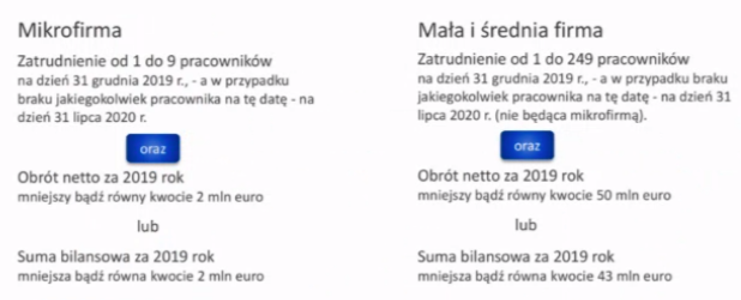 Status FirmyProsimy określić status Państwa firmy na dzień 31.12.2019 oraz na dzień 31.07.2020r., zgodnie z poniższą tabelą. 
Do określenia statusu firmy brane pod uwagę są tylko osoby zatrudnione w oparciu 
o umowę o pracę w przeliczeniu na pełny etat.
Pracownikiem na potrzeby ustalenia statusu firmy nie jest: 
- pracownik na urlopie macierzyńskim, ojcowskim, wychowawczym, - pracownik zatrudniony w celu przygotowania zawodowego.
Przy określeniu statusu należy brać pod uwagę powiązania osobowe oraz kapitałowe firmy.Na dzień 31.12.2019: MIKRO        MŚPJeżeli Państwa firma zatrudniała na dzień 31.12.2019 przynajmniej jednego pracownika 
na umowę o pracę (nawet w najmniejszym wymiarze etatu), nie ma konieczności uzupełniania statusu na 31.07.2020.  Na dzień 31.07.2020: MIKRO        MŚPCzy Państwa firma posiada powiązania osobowe lub kapitałowe?Powiązania osoboweCzy osoby Zarządzające Państwa firmą (Członkowie Zarządu, Prokurenci, właściciele, wspólnicy/udziałowcy/akcjonariusze posiadający ponad 25% głosów) – posiadają udziały/akcje w innych podmiotach gospodarczych dających ponad 25% głosów? Lub są osobami Zarządzającymi jeszcze innymi pomiotami?Czy osoby blisko spokrewnione np. mąż / żona / dzieci prowadzą działalność gospodarczą na tym samym rynku lub rynku pokrewnym.Jeśli tak prosimy o podanie ich numerów NIP.Powiązania kapitałoweCzy Państwa firma jest powiązana kapitałowo z innymi przedsiębiorstwami tzn. czy posiada co najmniej 25% udziałów w innych podmiotach gospodarczych lub inne podmioty posiadają ponad 25% udziałów w Państwa firmie?Jeśli tak prosimy o podanie ich numerów NIP.Czy Państwa firma posiada powiązania osobowe lub kapitałowe?Powiązania osoboweCzy osoby Zarządzające Państwa firmą (Członkowie Zarządu, Prokurenci, właściciele, wspólnicy/udziałowcy/akcjonariusze posiadający ponad 25% głosów) – posiadają udziały/akcje w innych podmiotach gospodarczych dających ponad 25% głosów? Lub są osobami Zarządzającymi jeszcze innymi pomiotami?Czy osoby blisko spokrewnione np. mąż / żona / dzieci prowadzą działalność gospodarczą na tym samym rynku lub rynku pokrewnym.Jeśli tak prosimy o podanie ich numerów NIP.Powiązania kapitałoweCzy Państwa firma jest powiązana kapitałowo z innymi przedsiębiorstwami tzn. czy posiada co najmniej 25% udziałów w innych podmiotach gospodarczych lub inne podmioty posiadają ponad 25% udziałów w Państwa firmie?Jeśli tak prosimy o podanie ich numerów NIP.Powiązania osobowe: posiada   nie posiadaNumery NIP podmiotów powiązanych:..............................................................................................................................Powiązania kapitałowe: posiada   nie posiadaNumery NIP podmiotów powiązanych:..............................................................................................................................Czy Państwa firma odnotowała w 2020 roku spadek obrotów (przychodów ze sprzedaży) w związku z COVID-19?Czy Państwa firma odnotowała w 2020 roku spadek obrotów (przychodów ze sprzedaży) w związku z COVID-19? TAK         NIE Czy właściciele Państwa firmy i osoby reprezentujące ją (np. Członkowie Zarządu) tzw. Beneficjenci rzeczywiści posiadają rezydencję podatkową (to znaczy – opłacają podatki) na terytorium Rzeczpospolitej Polskiej (ew. Europejskiego Obszaru Gospodarczego) oraz poza obszarem rajów podatkowych?Czy właściciele Państwa firmy i osoby reprezentujące ją (np. Członkowie Zarządu) tzw. Beneficjenci rzeczywiści posiadają rezydencję podatkową (to znaczy – opłacają podatki) na terytorium Rzeczpospolitej Polskiej (ew. Europejskiego Obszaru Gospodarczego) oraz poza obszarem rajów podatkowych? TAK, opłacam podatki na terytorium   Rzeczpospolitej Polskiej 
(ew. Europejskiego Obszaru Gospodarczego) NIECzy Państwa firma zalegała / nie zalegała z płatnościami podatków i składek na ubezpieczenia społeczne?Rozłożenie płatności na raty lub ich odroczenie nie jest uznawane za zaległość.Aby skorzystać z subwencji PFR 2.0 należy przynajmniej w jednym z tych okresów nie posiadać zaległości. Czy Państwa firma zalegała / nie zalegała z płatnościami podatków i składek na ubezpieczenia społeczne?Rozłożenie płatności na raty lub ich odroczenie nie jest uznawane za zaległość.Aby skorzystać z subwencji PFR 2.0 należy przynajmniej w jednym z tych okresów nie posiadać zaległości. Na dzień 31.12.2019: były zaległości   nie było zaległościNa dzień 31.12.2020: były zaległości   nie było zaległościAktualnie, na dzień składania wniosku: będą zaległości   nie będzie zaległościCzy Państwa firma nie prowadzi działalności w zakresie:produktów lub usług, które mogą skutkować ograniczaniem bądź naruszaniem wolności indywidualnych lub/oraz praw człowieka;działalności prowadzonej przez instytucje kredytowe, spółdzielcze kasy oszczędnościowo-kredytowe, firmy inwestycyjne, instytucje pożyczkowe, zakłady ubezpieczeń, zakłady reasekuracji, fundusze emerytalne, fundusze inwestycyjne i inne przedsiębiorstwa zbiorowego inwestowania oraz podmioty zarządzające aktywami, dostawców usług płatniczych oraz inne instytucje finansowe, a także agencje ratingowe; lubobszarów wątpliwych z powodów etyczno-moralnych.Czy Państwa firma nie prowadzi działalności w zakresie:produktów lub usług, które mogą skutkować ograniczaniem bądź naruszaniem wolności indywidualnych lub/oraz praw człowieka;działalności prowadzonej przez instytucje kredytowe, spółdzielcze kasy oszczędnościowo-kredytowe, firmy inwestycyjne, instytucje pożyczkowe, zakłady ubezpieczeń, zakłady reasekuracji, fundusze emerytalne, fundusze inwestycyjne i inne przedsiębiorstwa zbiorowego inwestowania oraz podmioty zarządzające aktywami, dostawców usług płatniczych oraz inne instytucje finansowe, a także agencje ratingowe; lubobszarów wątpliwych z powodów etyczno-moralnych. Firma nie prowadzi takiej działalnościCzy wobec Przedsiębiorcy lub osób go reprezentujących były wydane jakiekolwiek wyroki skazujące lub toczą się aktualnie sprawy w postepowaniach karnych lub karno-skarbowych?Czy wobec Przedsiębiorcy lub osób go reprezentujących były wydane jakiekolwiek wyroki skazujące lub toczą się aktualnie sprawy w postepowaniach karnych lub karno-skarbowych? Nie były wydane wyroki i nie toczą się postępowaniaDANE DO WSTĘPNEGO WYLICZENIA WYSOKOŚCI SUBWENCJI 
(dokładne wyliczenie nastąpi na etapie prac merytorycznych po zawarciu zlecenia)DANE DO WSTĘPNEGO WYLICZENIA WYSOKOŚCI SUBWENCJI 
(dokładne wyliczenie nastąpi na etapie prac merytorycznych po zawarciu zlecenia)DANE DO WSTĘPNEGO WYLICZENIA WYSOKOŚCI SUBWENCJI 
(dokładne wyliczenie nastąpi na etapie prac merytorycznych po zawarciu zlecenia)Liczba zatrudnionych osób na umowę o pracę (w przeliczeniu na pełne etaty) oraz liczba osób zatrudnionych na inne umowy, 
od których są odprowadzane składki na ZUS Liczba zatrudnionych osób na umowę o pracę (w przeliczeniu na pełne etaty) oraz liczba osób zatrudnionych na inne umowy, 
od których są odprowadzane składki na ZUS na dzień 31.12.2019:Umowy o pracę (z wyłączeniem osób przebywających na urlopach wychowawczych, macierzyńskich): …….…......................... (liczba etatów, z dokładnością do dwóch miejsc po przecinku)Umowa zlecenie...................... (liczba osób)na dzień 31.07.2020:Umowy o pracę (z wyłączeniem osób przebywających na urlopach wychowawczych, macierzyńskich): …….…......................... (liczba etatów, z dokładnością do dwóch miejsc po przecinku)Umowa zlecenie...................... (liczba osób)na dzień 30.09.2020:Umowy o pracę (z wyłączeniem osób przebywających na urlopach wychowawczych, macierzyńskich): …….…......................... (liczba etatów, z dokładnością do dwóch miejsc po przecinku)Umowa zlecenie...................... (liczba osób)Osoby współpracujące (współmałżonkowie, dzieci) ................................. (liczba osób)Osoby przebywające na urlopach wychowawczych, macierzyńskich ................................. (liczba osób)Przychody ze sprzedaży w 2019 i 2020 roku:Kwotę należy ustalić w oparciu o deklaracje JPK VAT (w przypadku czynnych podatników VAT) lub KPIR (ew. innych dokumentów potwierdzających uzyskany przychód)Zamiast wypełniać poniższe dane mogą Państwo nam przesłać odpowiedni wydruk z Państwa systemu księgowego.Przychody ze sprzedaży w 2019 i 2020 roku:Kwotę należy ustalić w oparciu o deklaracje JPK VAT (w przypadku czynnych podatników VAT) lub KPIR (ew. innych dokumentów potwierdzających uzyskany przychód)Zamiast wypełniać poniższe dane mogą Państwo nam przesłać odpowiedni wydruk z Państwa systemu księgowego.Przychody ze sprzedaży w 2019 i 2020 roku:Kwotę należy ustalić w oparciu o deklaracje JPK VAT (w przypadku czynnych podatników VAT) lub KPIR (ew. innych dokumentów potwierdzających uzyskany przychód)Zamiast wypełniać poniższe dane mogą Państwo nam przesłać odpowiedni wydruk z Państwa systemu księgowego.Przychody ze sprzedaży w 2019:
- styczeń 2019: ………………- luty 2019: ………………- marzec 2019: ………………- kwiecień 2019: ………………- maj 2019: ………………- czerwiec 2019: ………………- lipiec 2019: ………………- sierpień 2019: ………………- wrzesień 2019: ………………- październik 2019: ………………- listopad 2019: ………………- grudzień 2019: ………………Przychody ze sprzedaży w 2020:
- styczeń 2020: ………………- luty 2020: ………………- marzec 2020: ………………- kwiecień 2020: ………………- maj 2020: ………………- czerwiec 2020: ………………- lipiec 2020: ………………- sierpień 2020: ………………- wrzesień 2020: ………………- październik 2020: ………………- listopad 2020: ………………- grudzień 2020: ………………Przychody ze sprzedaży w 2020:
- styczeń 2020: ………………- luty 2020: ………………- marzec 2020: ………………- kwiecień 2020: ………………- maj 2020: ………………- czerwiec 2020: ………………- lipiec 2020: ………………- sierpień 2020: ………………- wrzesień 2020: ………………- październik 2020: ………………- listopad 2020: ………………- grudzień 2020: ………………Czy ubiegali się Państwo już o subwencję PFR 1.0?Czy ubiegali się Państwo już o subwencję PFR 1.0? TAK         NIE